Comune di Sant’Angelo romano  (RM)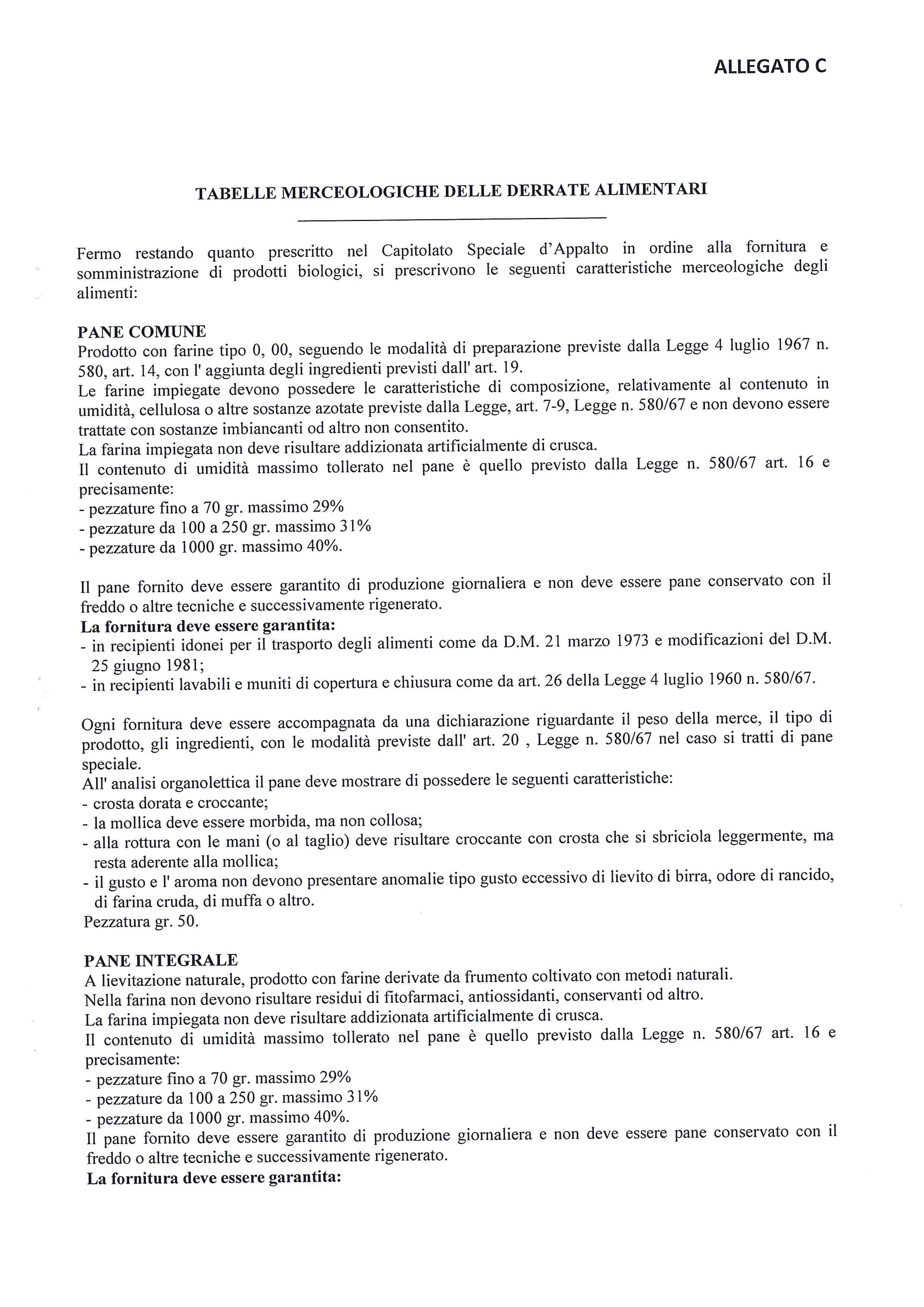 Comune di Sant’Angelo Romano (RM)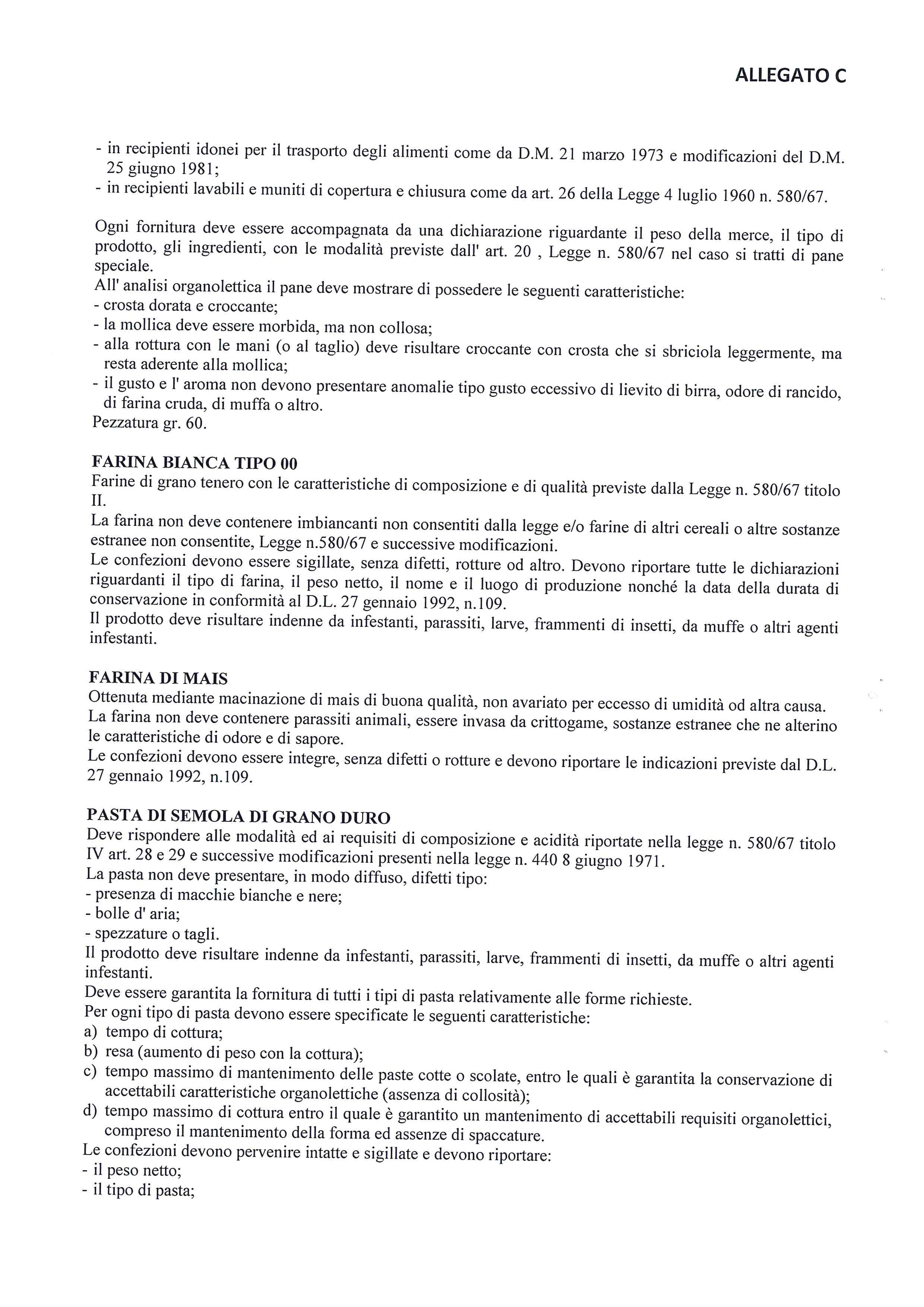 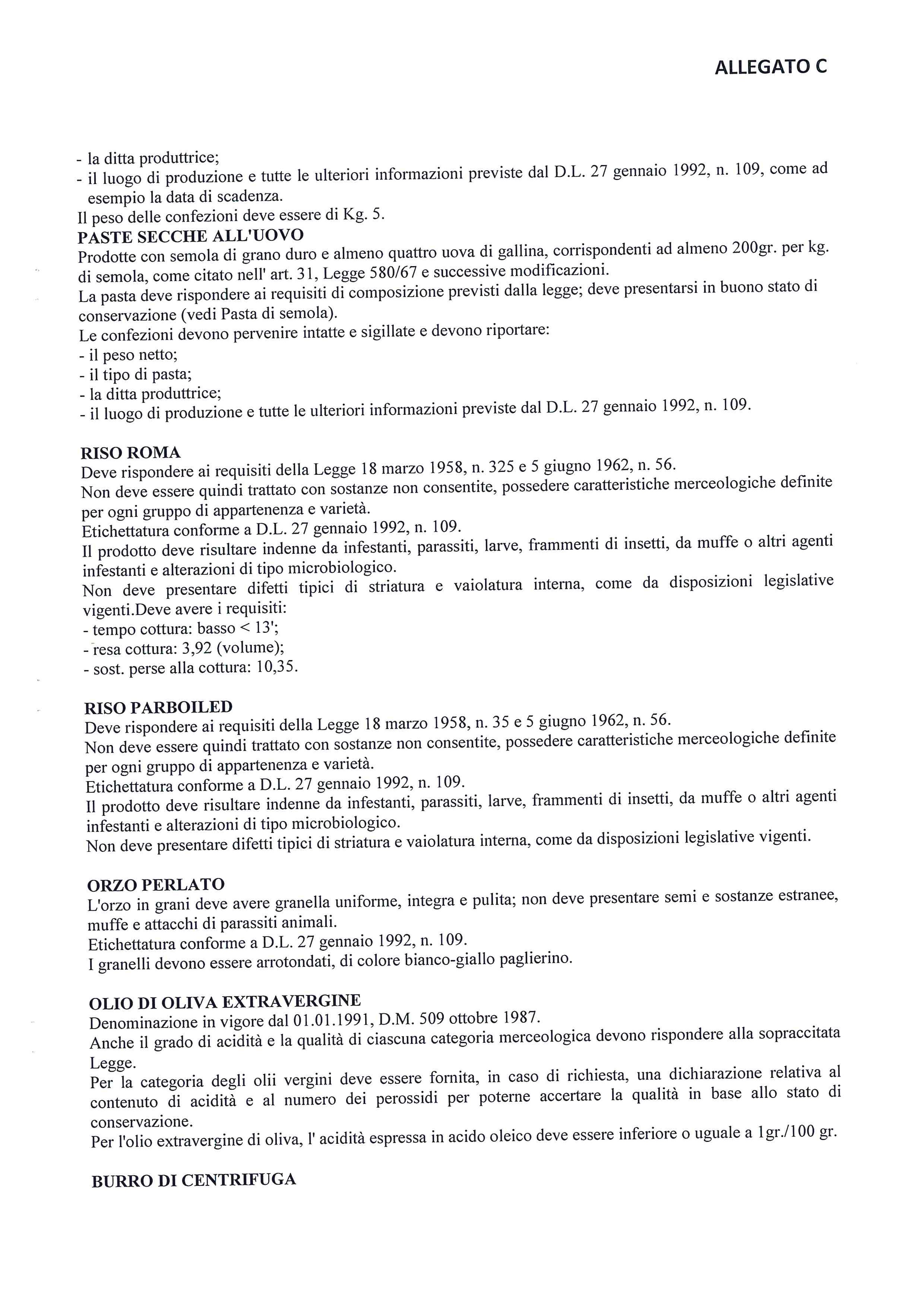 Comune di Sant’angelo Romano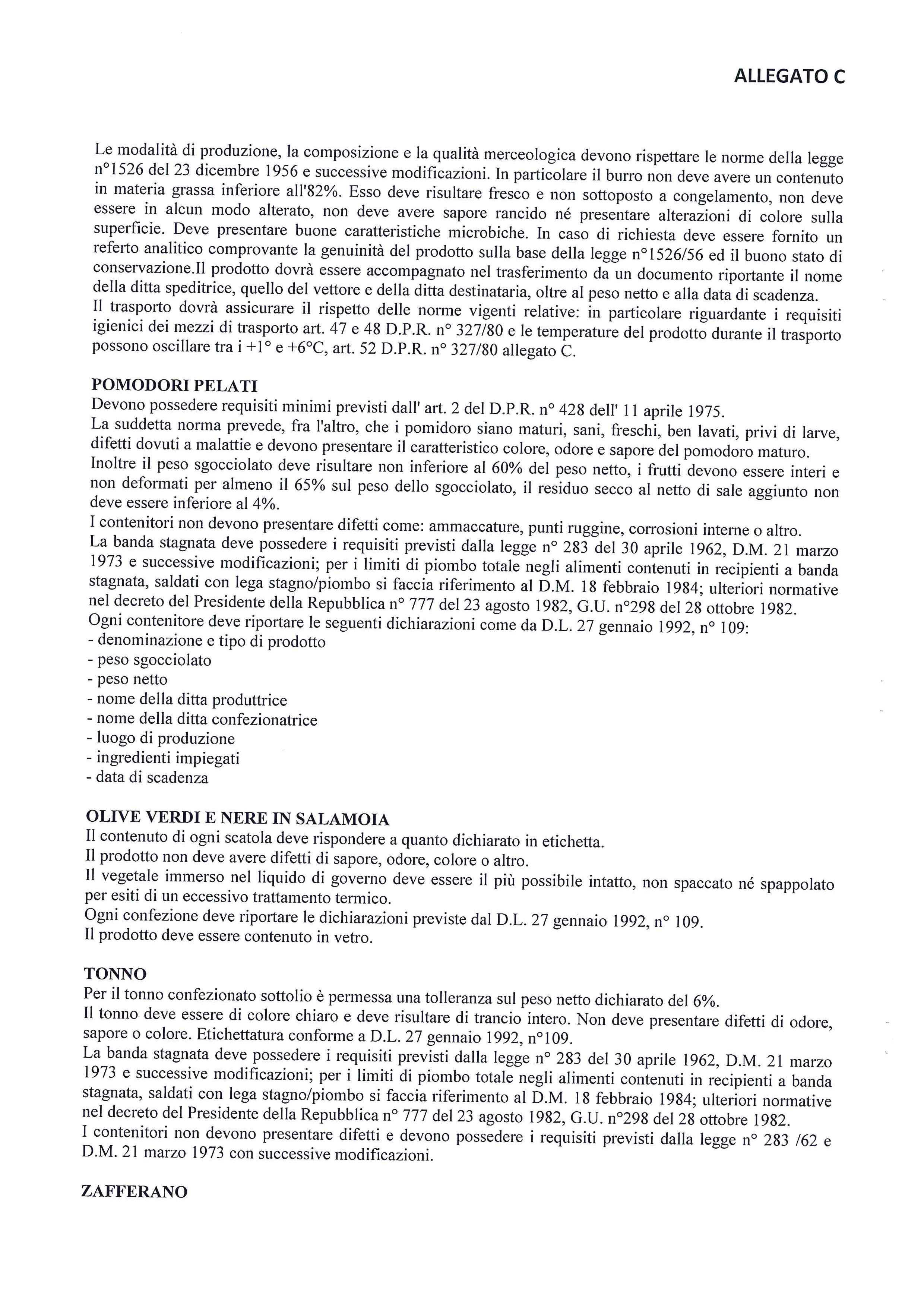 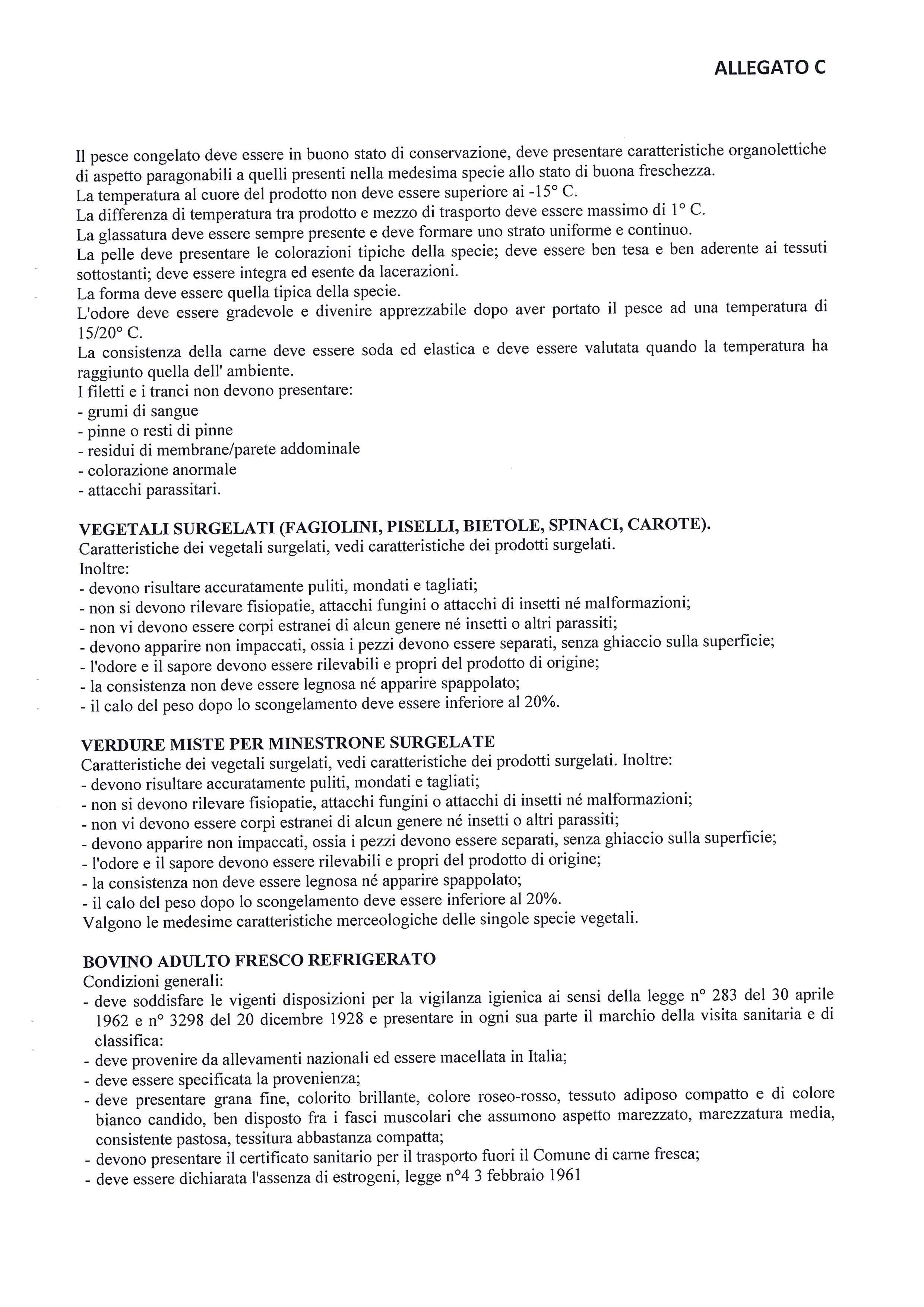 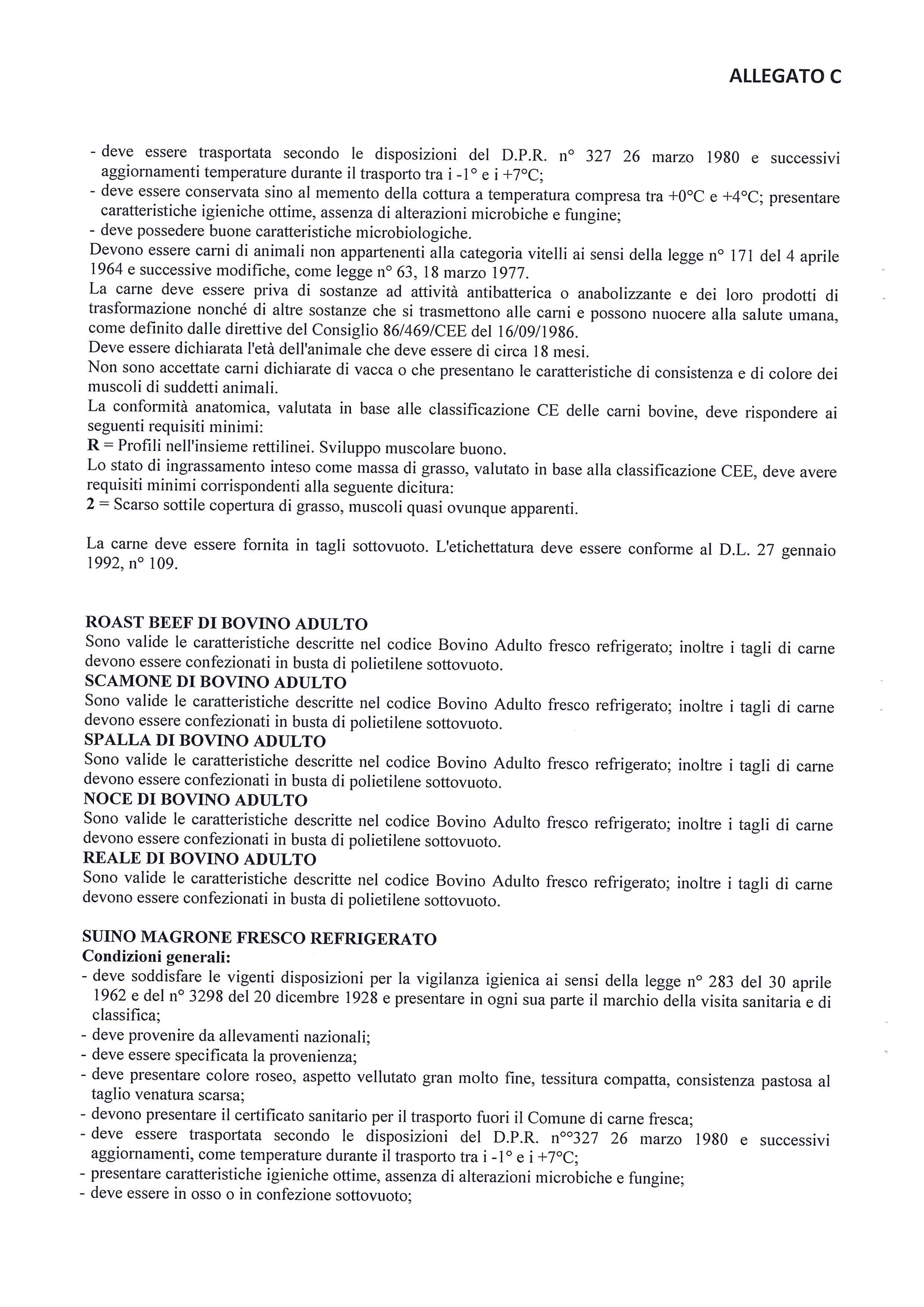 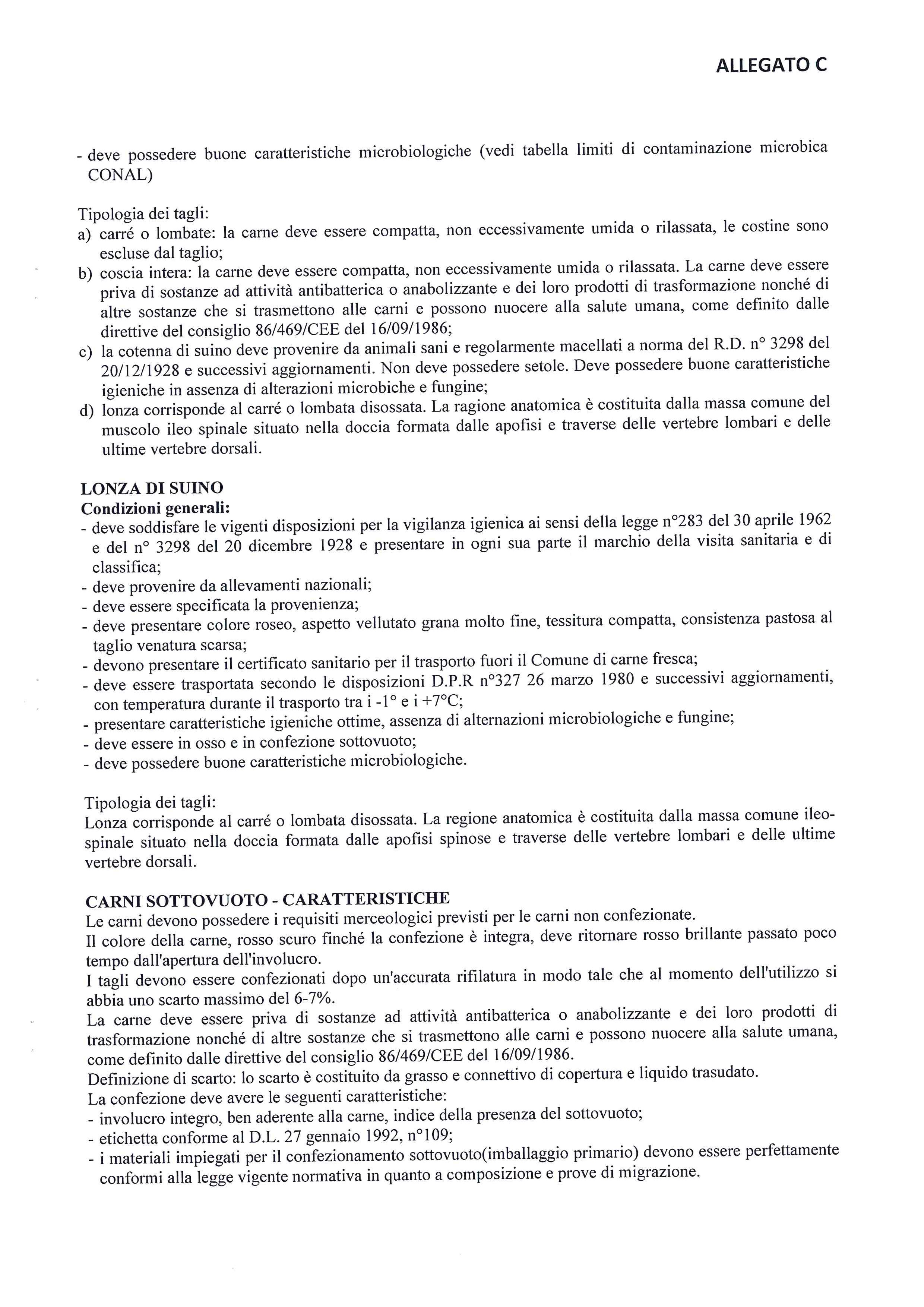 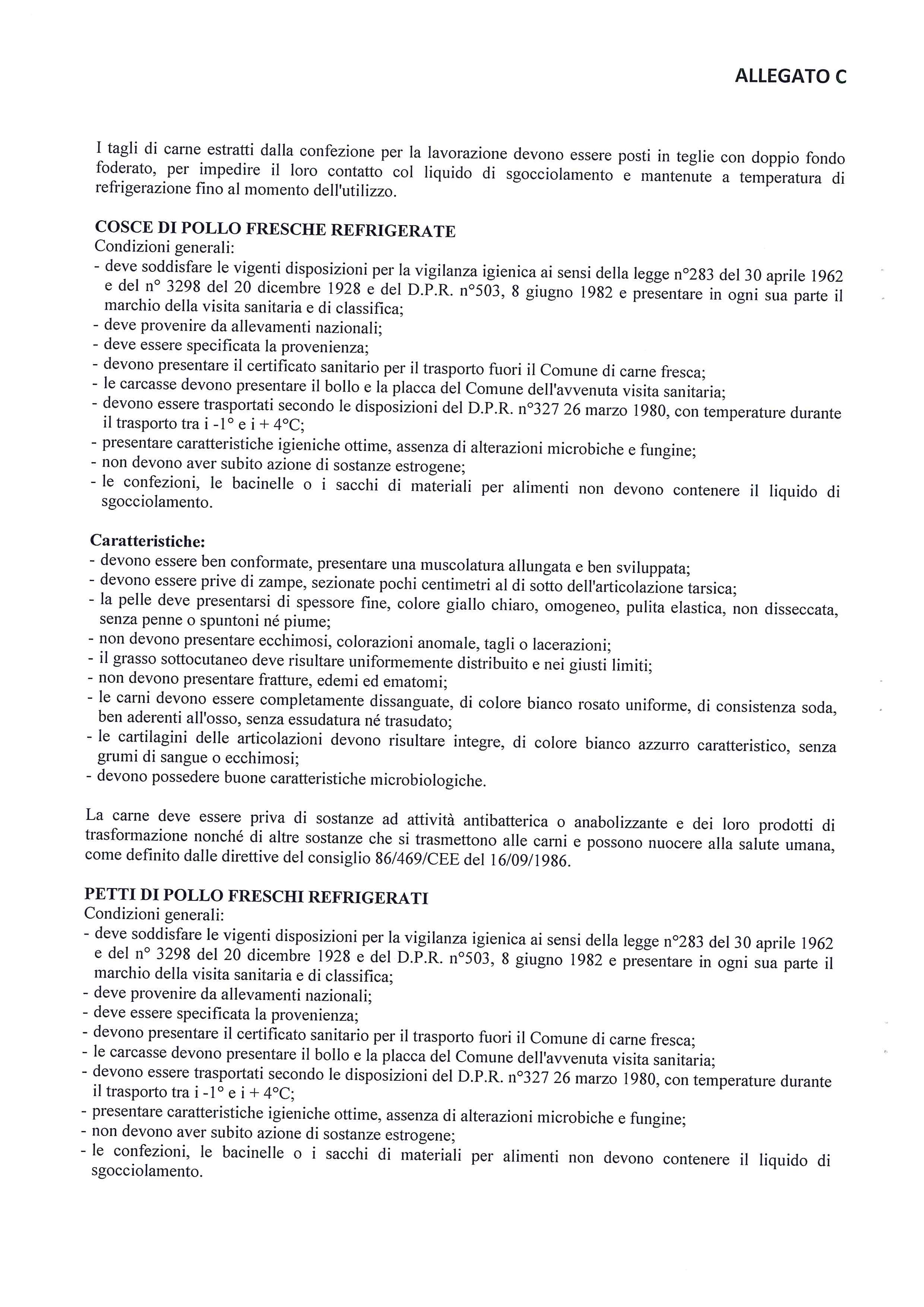 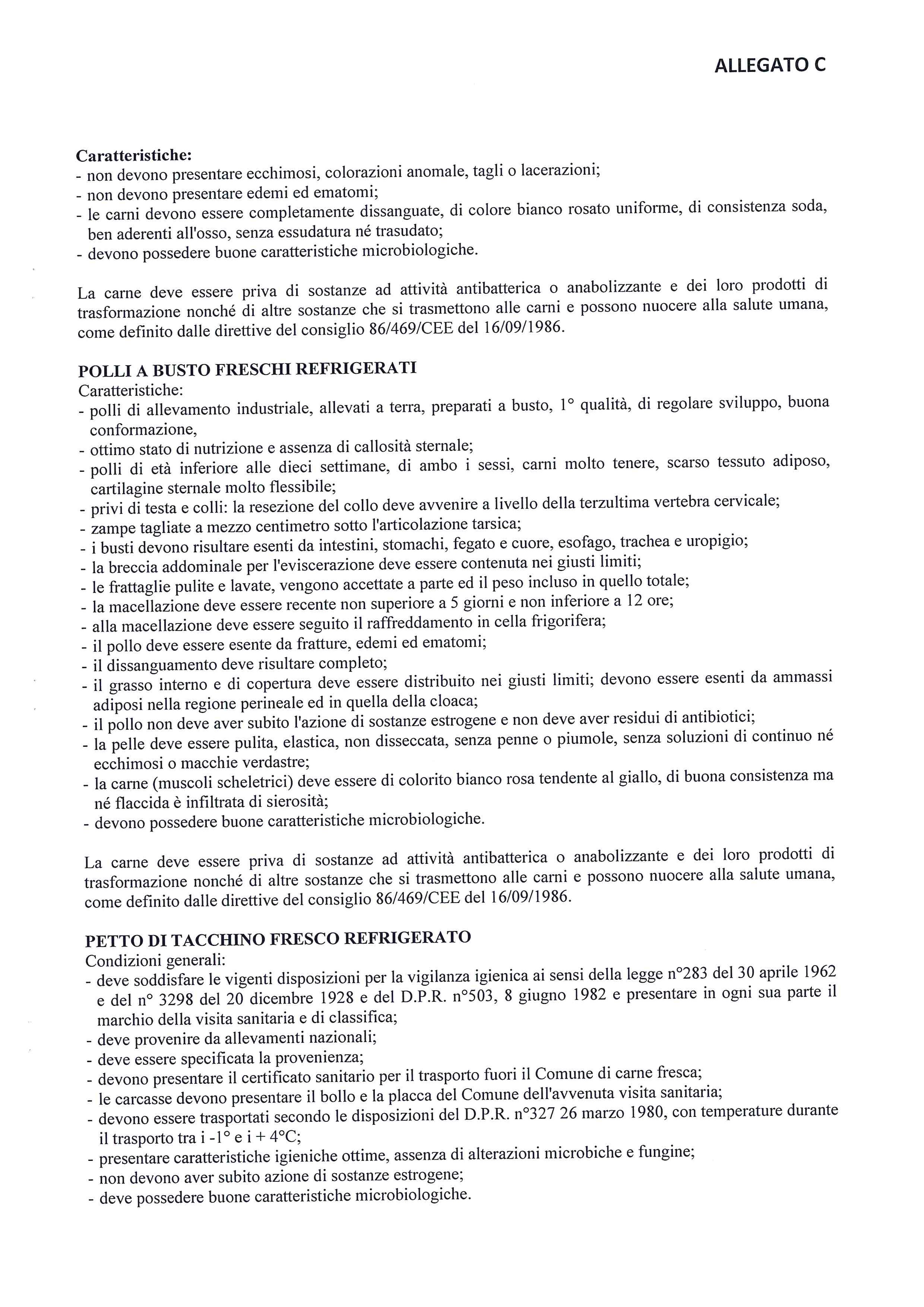 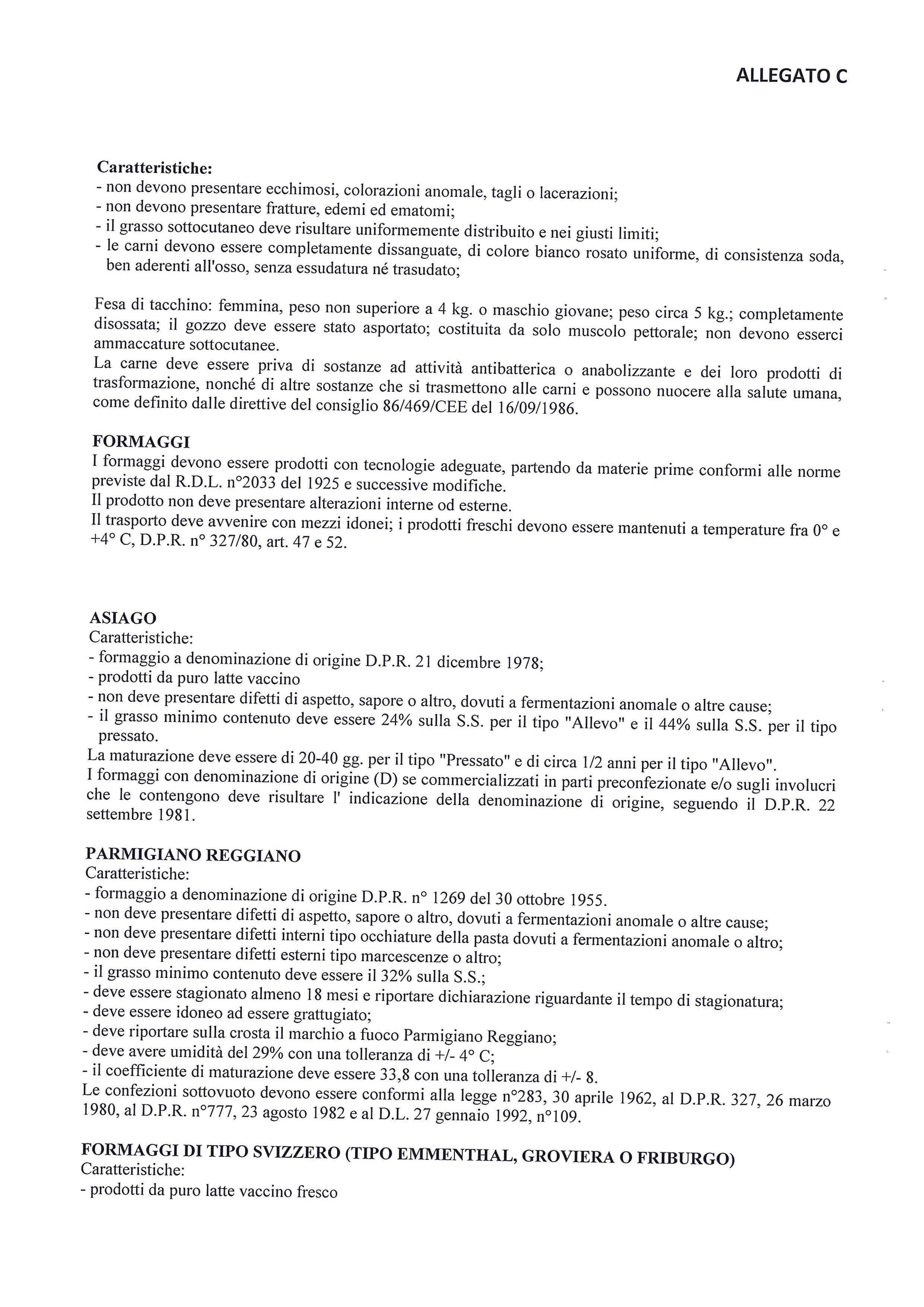 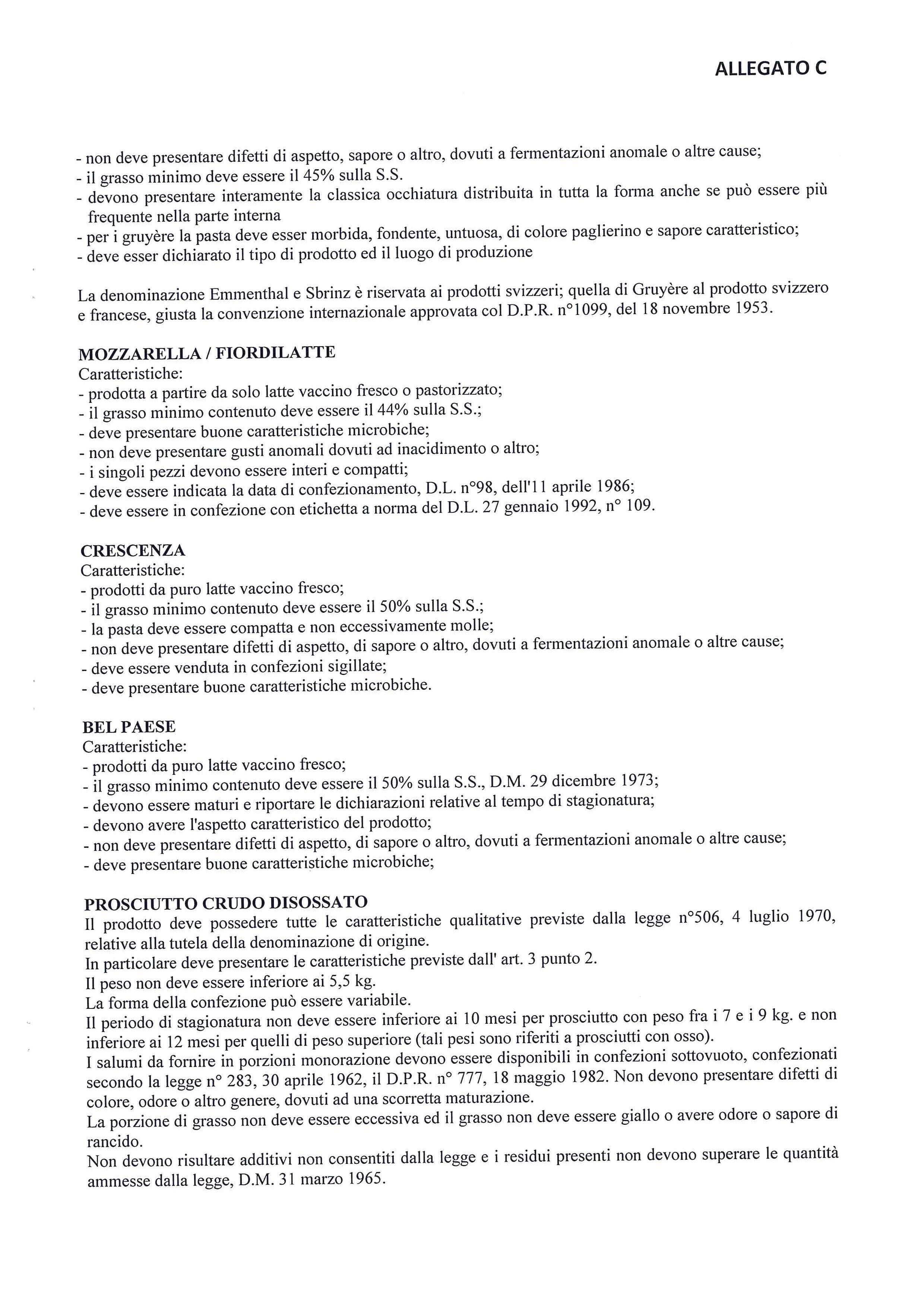 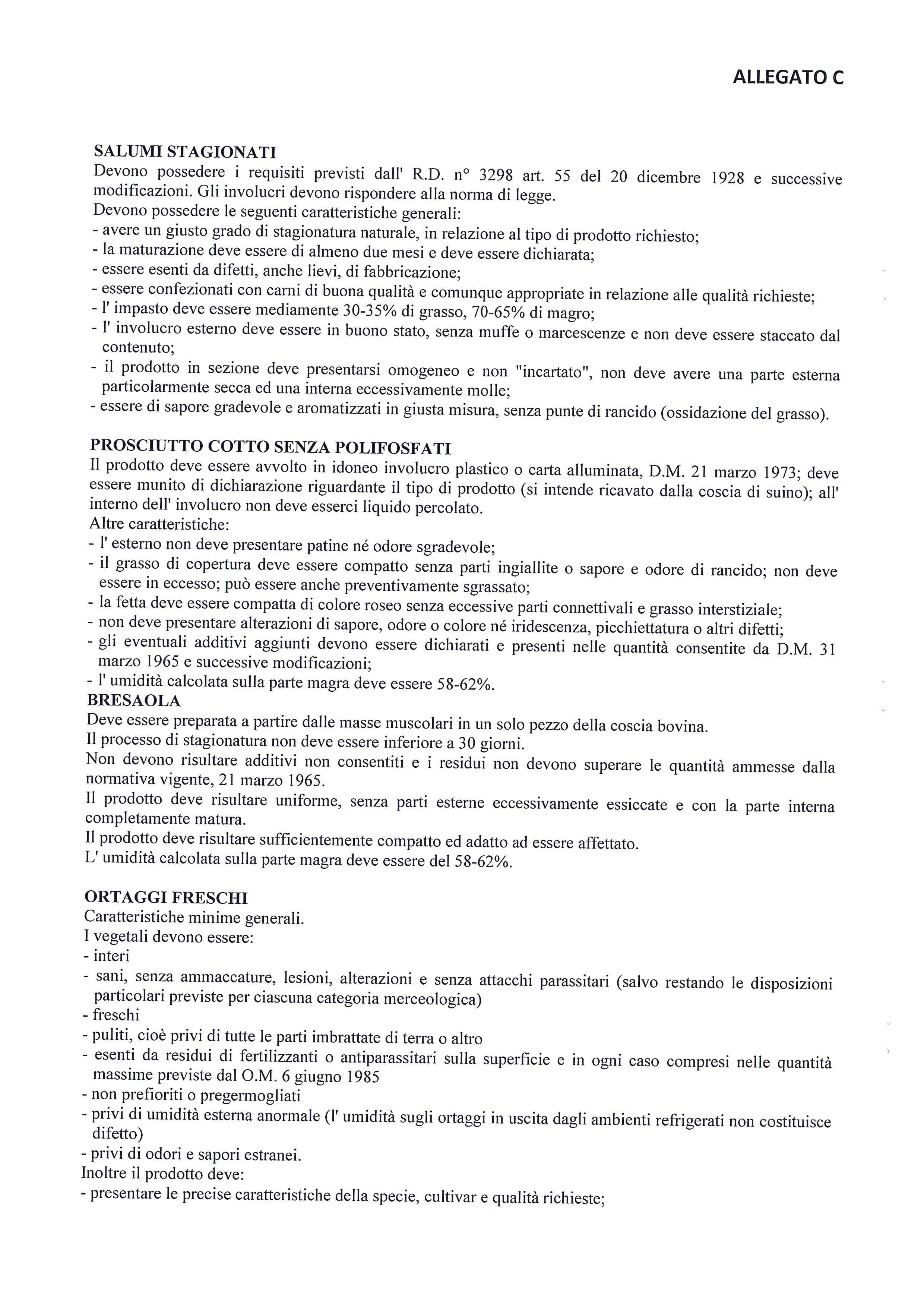 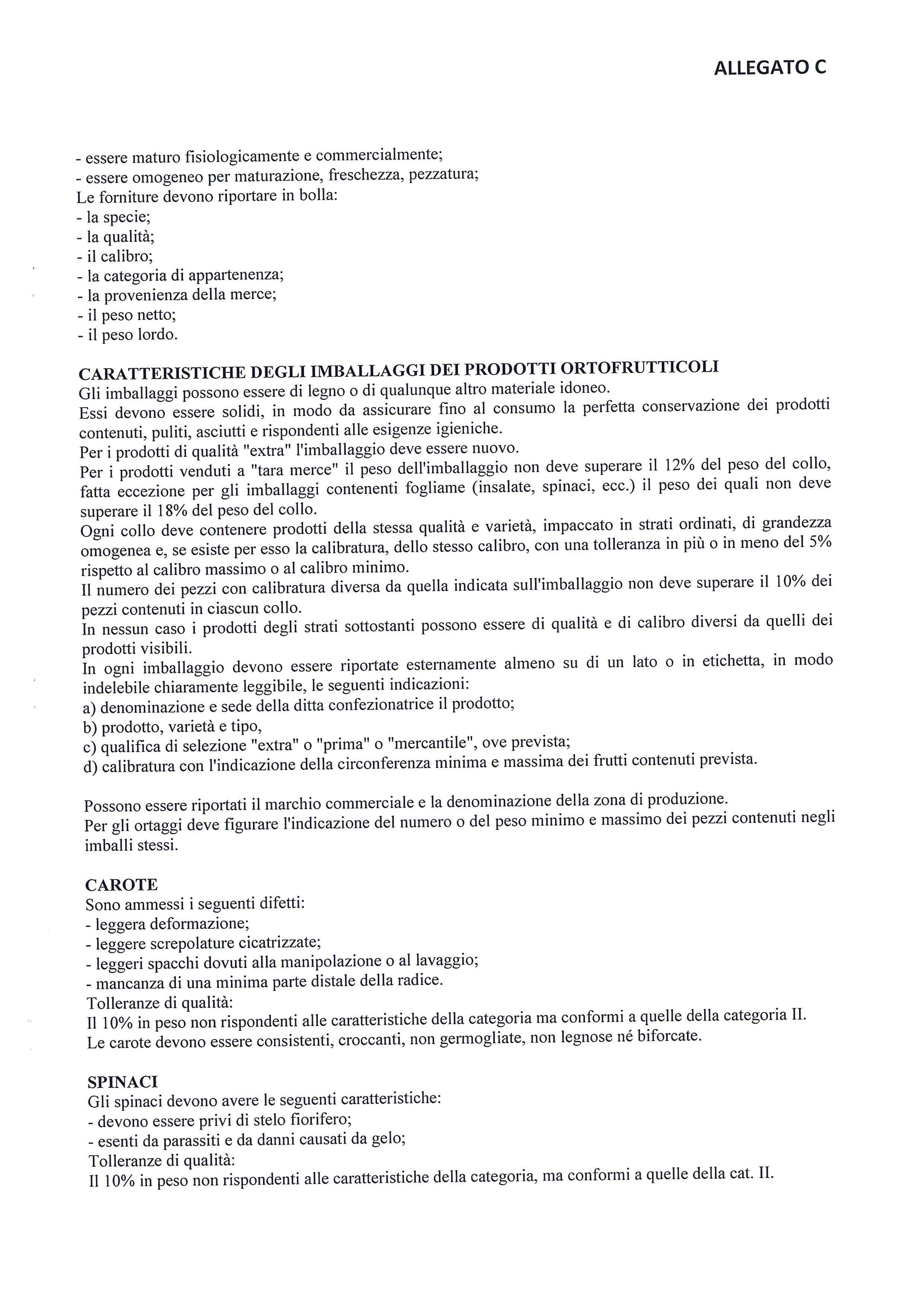 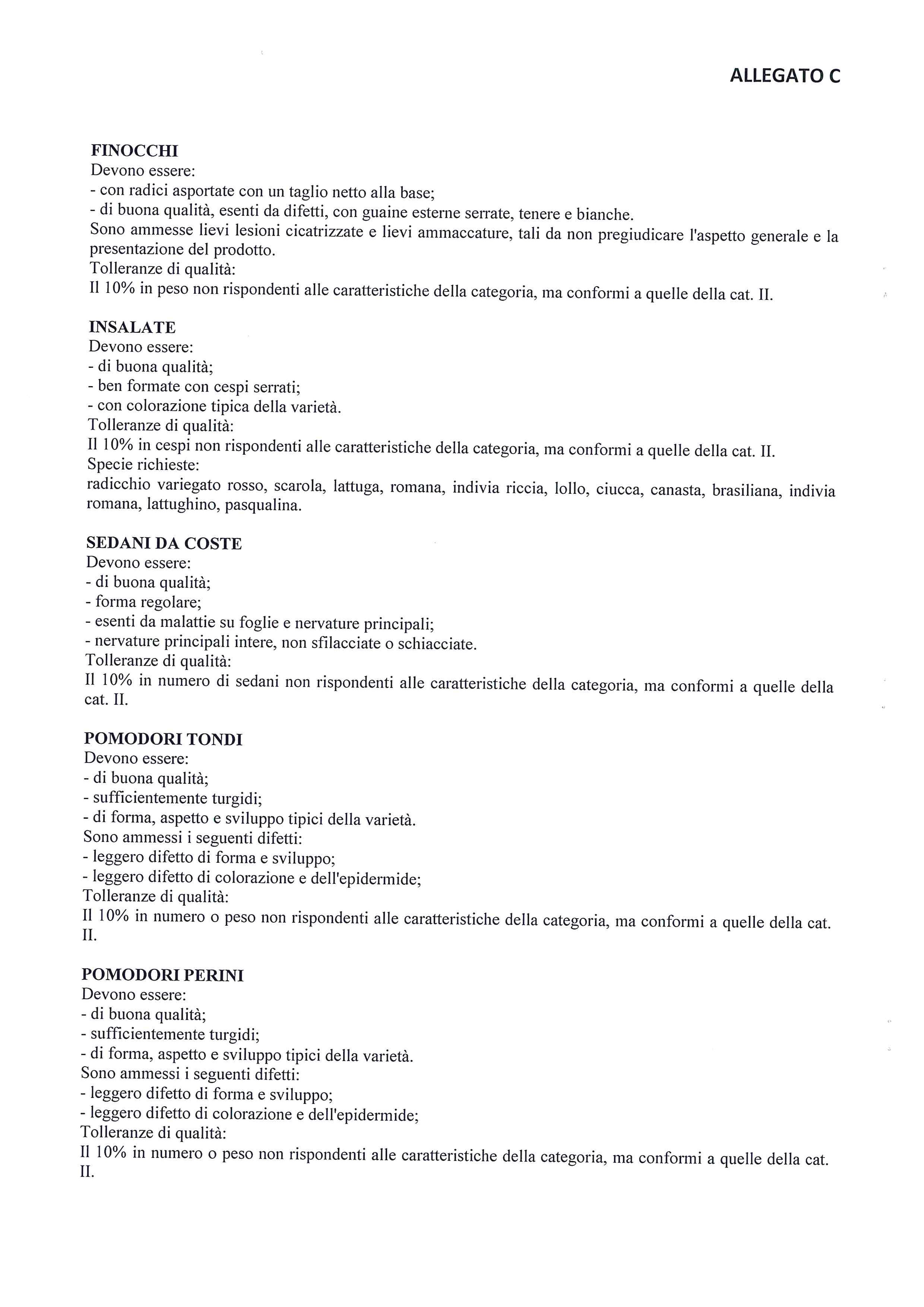 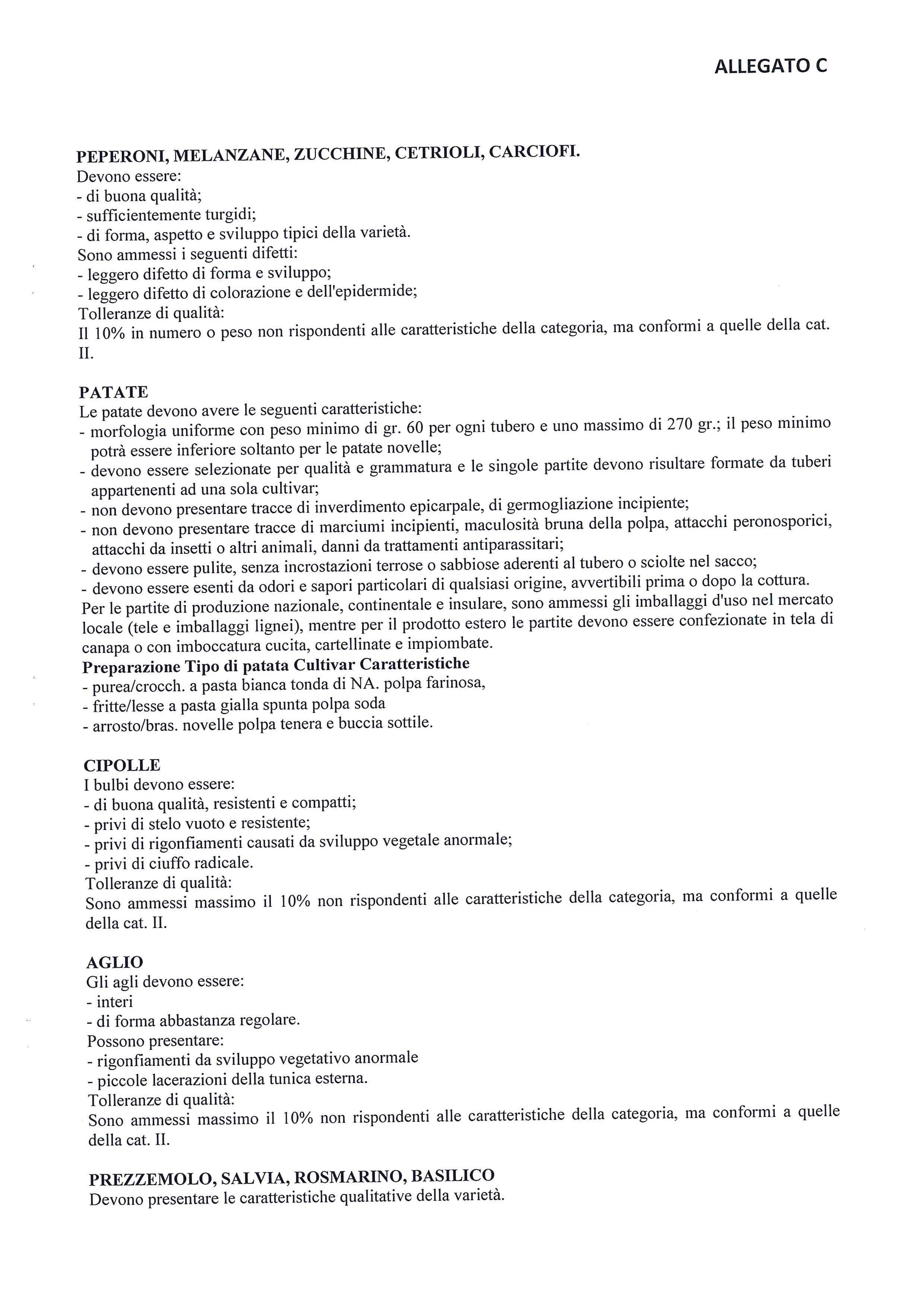 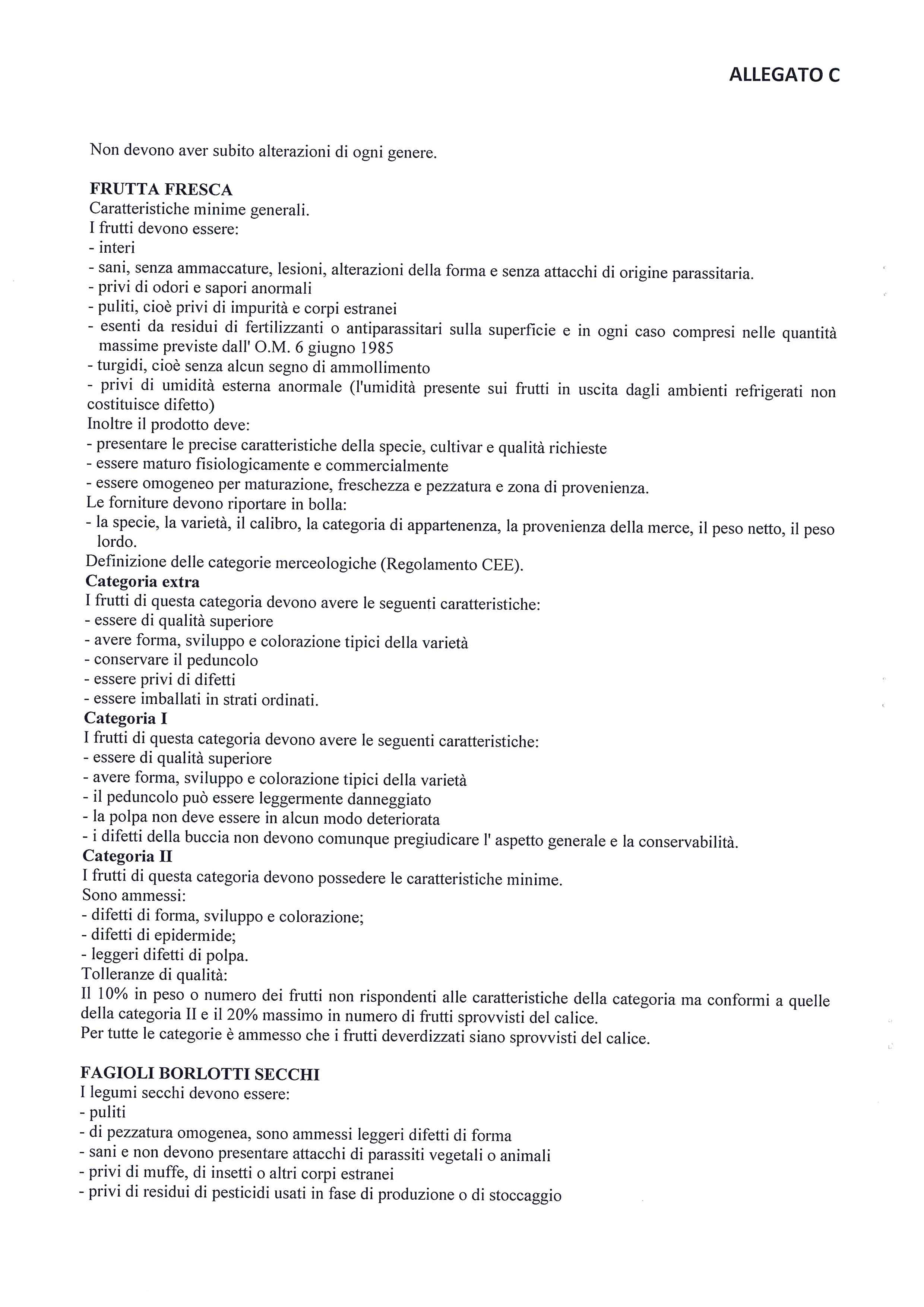 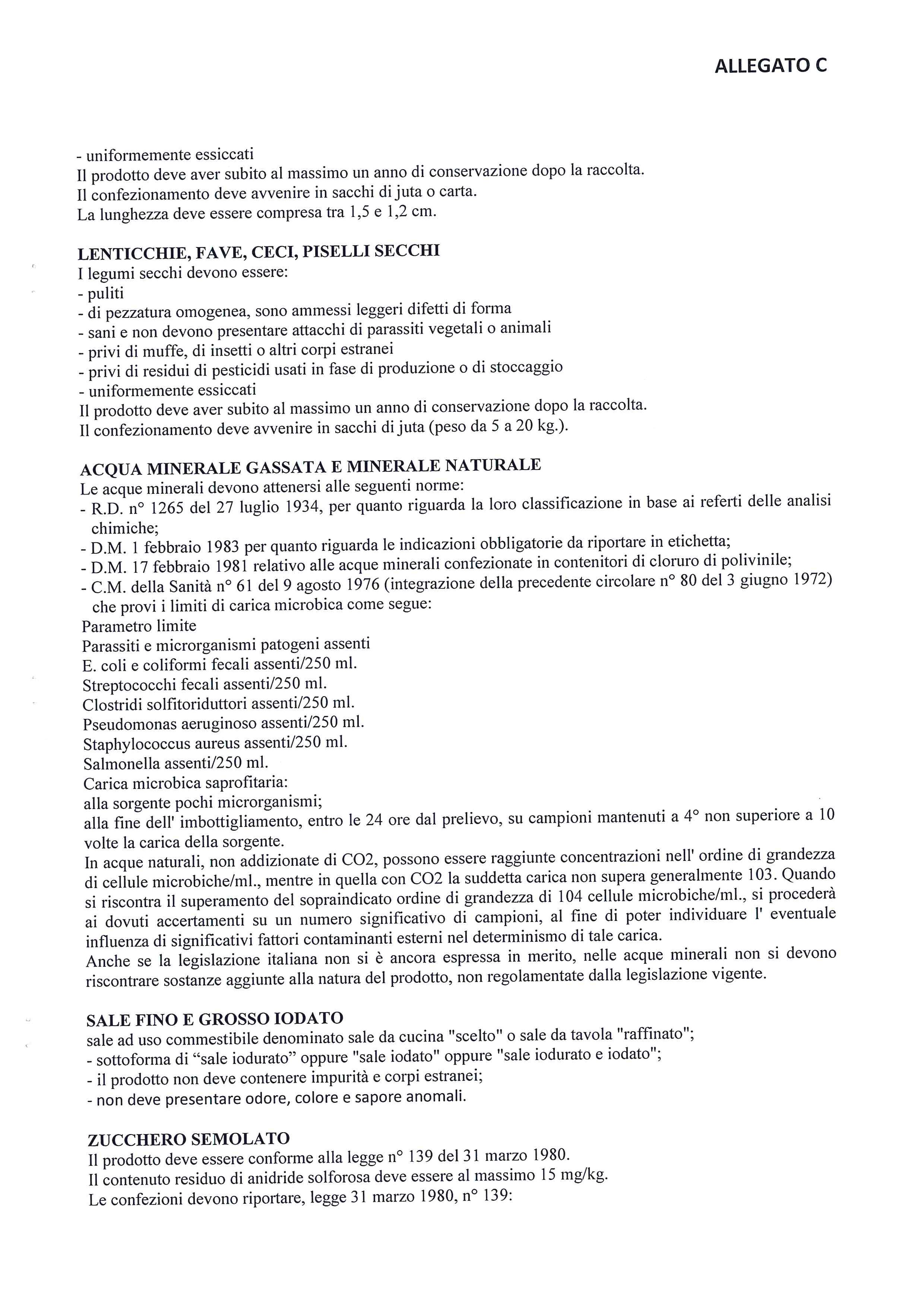 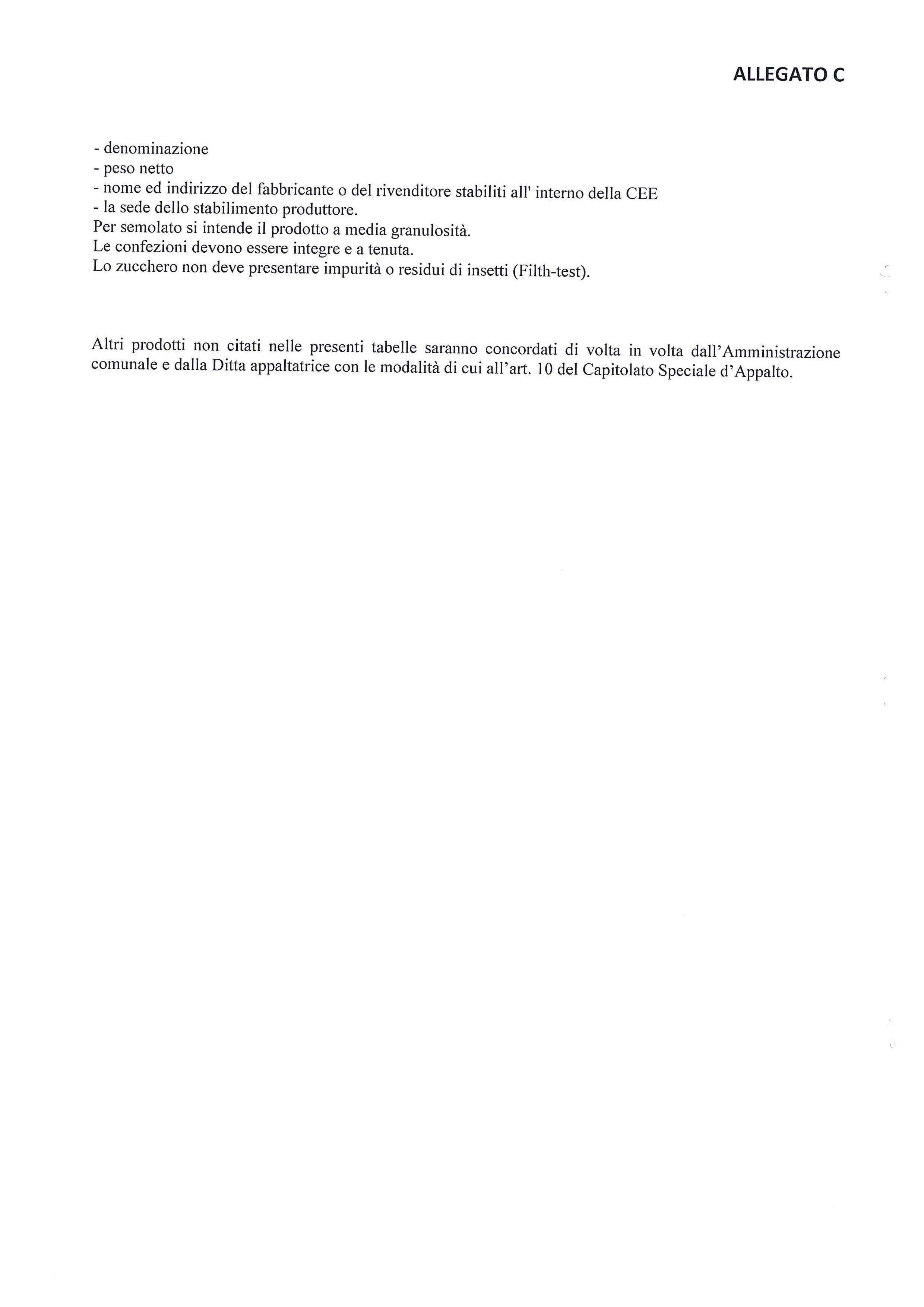 